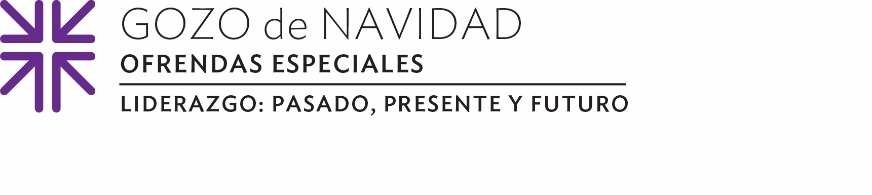 Vivir juntos/as como una comunidad, creando un cambio positivo en el mundo Oficialmente, la Escuela Panamericana Presbiteriana (PPAS por sus siglas en inglés) es un internado cristiano internacional de preparación para la universidad, ubicado en Kingsville, Texas, pero para Adelite Hategeka es un segundo hogar lleno de familias de todo el mundo."Lo que más me gusta de la escuela es la gente que conoces", dice. "Dependemos unos de otros y aprendemos a vivir juntos como una comunidad. Los profesores también son geniales porque son pacientes. No sabía realmente inglés cuando fui por primera vez allí, pero con su ayuda, aprendí lentamente."Adelite acaba de terminar su último año en Pan Am, como se le llama cariñosamente. Nació en Kigali, Ruanda, y se trasladó con su familia a Níger cuando tenía sólo siete años, después de que su padre consiguiera un nuevo trabajo. En sus cuatro años en Pan Am, ha asumido algunos roles importantes— como presidenta del Ministerio del Campus y como líder del Programa de Actos de Bondad al Azar.“Como presidenta del Ministerio del Campus, preparo los programas de nuestras reuniones de martes y jueves, así como los cultos del domingo", explica. “También organizo reuniones con el concilio de la Pastoral Universitaria donde discutimos cualquier asunto que pueda ser resuelto y propongo ideas para recaudar fondos y nuevas formas de ayudar a la comunidad."
El Ministerio del Campus comenzó el programa de Actos de Bondad al Azar, que consistía en escribir notas bonitas a otros estudiantes así como a la facultad y al personal—asegurándose de que cada uno las recibieran. “Sé por experiencia personal que las palabras son poderosas", dice Adelite. “Recibir una simple nota puede cambiar tu día. Te muestra que hay alguien más que se preocupa por ti. Era la oportunidad perfecta para usar las palabras para una buena causa en vez de para hacer daño".Según el sitio web de Pan Am, "los graduados pasan a vidas y profesiones que traen cambios positivos al mundo al sostener los ideales cristianos de amor, servicio y comunidad". Eso es exactamente lo que Adelite espera hacer, gracias a la beca que recibió, apoyada por la Ofrenda de Alegría de Navidad.A través de la Ofrenda de Alegría de Navidad, nos conectamos con los jóvenes que asisten al Stillman College, a la Escuela Panamericana Presbiteriana y a la Escuela Menaul, apoyando la educación y el desarrollo del liderazgo de los/as estudiantes de color, que pronto serán líderes en nuestra iglesia y en el mundo.  También apoyamos a los/as trabajadores de la iglesia y sus familias que experimentan necesidades financieras críticas a través de la ayuda del Programa de Asistencia de la Junta de Pensiones.Por favor, den generosamente, porque cuando todos hacemos un poco—juntos—se suma mucho.Oremos ~ Oh Dios, guíanos en el camino de tu transformación.  Que los dones que das y los dones que compartimos, señalen tu don perfecto en Jesucristo. Amén.